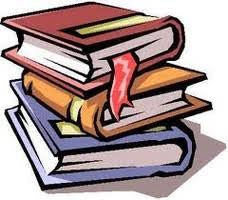 Schulbuchkoordinatorin:Frau Brunhild WeberBürozeiten: Mittwochs von 8.30 Uhr – 11.30 Uhr oder nach telefonischer VereinbarungBüro 06821/981525 ,  Privat  06821/6364999	E-Mail:  schulbuchausleihe@gak-nk.de